NamePositionsInstitute for Sustainability and Innovation in Structural Engineering (ISISE)Civil Engineering Department – University of MinhoCampus de Azurem, Av. da Universidade, 4800-058 Guimaraes, PortugalSCOPUS | ORCID | Research Gate | Google Scholar (optional links to personal pages-delete this text)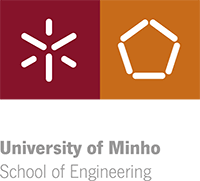 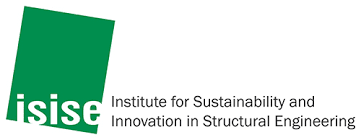 Other logos- delete this text